РАСПОРЯЖЕНИЕ                                                    БОЕРЫК№  23                                                                                     «06» октября  2020г.О направлении в командировкуКомандировать заместителя руководителя Исполнительного комитета Большееловского сельского поселения Елабужского муниципального района Республики Татарстан  Карпову Александру Сергеевну в г. Казань на учебу сроком на 2 дня с 08.10.2020г. по 09.10.2020г.Руководитель                                                                                    А.И. МашановМКУ «ИСПОЛНИТЕЛЬНЫЙ КОМИТЕТ БОЛЬШЕЕЛОВСКОГО СЕЛЬСКОГО ПОСЕЛЕНИЯ» ЕЛАБУЖСКОГО МУНИЦИПАЛЬНОГОРАЙОНАРЕСПУБЛИКИ ТАТАРСТАН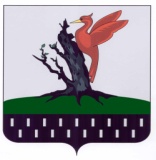 ТАТАРСТАН РЕСПУБЛИКАСЫАЛАБУГА МУНИЦИПАЛЬ РАЙОНЫ МКО « ОЛЫ ЕЛОВОАВЫЛ ҖИРЛЕГЕ БАШКАРМА КОМИТЕТЫ»